It means the most to me when the parents of my students: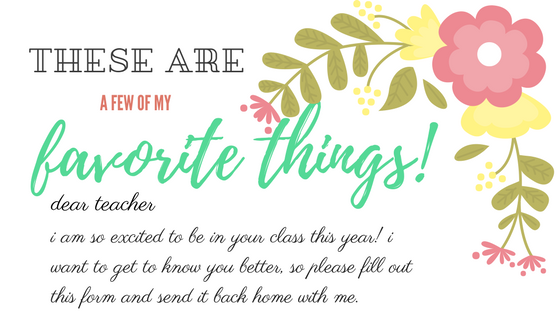 Name & birthday:Candy, snacks or drinks:Places to eat or shop:Activities or hobbies:Favorite ways to relax or pamper yourself:Favorite gifts to receive:Not so favorite gifts to receive:Favorite teaching item or school supplies to receive:Favorite scent, lotion or candle: